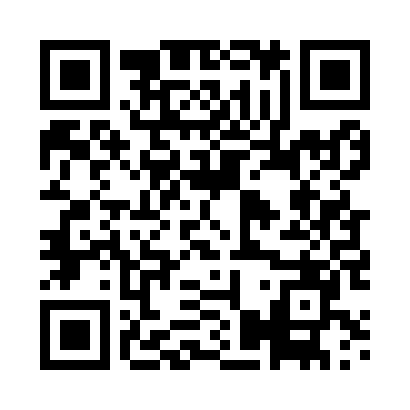 Prayer times for Fonteita, PortugalWed 1 May 2024 - Fri 31 May 2024High Latitude Method: Angle Based RulePrayer Calculation Method: Muslim World LeagueAsar Calculation Method: HanafiPrayer times provided by https://www.salahtimes.comDateDayFajrSunriseDhuhrAsrMaghribIsha1Wed4:416:281:286:248:2810:082Thu4:396:261:286:258:2910:103Fri4:376:251:286:258:3010:114Sat4:366:241:276:268:3110:135Sun4:346:231:276:268:3310:146Mon4:326:211:276:278:3410:167Tue4:306:201:276:288:3510:188Wed4:296:191:276:288:3610:199Thu4:276:181:276:298:3710:2110Fri4:256:171:276:298:3810:2211Sat4:246:161:276:308:3910:2412Sun4:226:151:276:318:4010:2513Mon4:206:141:276:318:4110:2714Tue4:196:131:276:328:4210:2815Wed4:176:121:276:328:4310:3016Thu4:166:111:276:338:4410:3117Fri4:146:101:276:338:4510:3318Sat4:136:091:276:348:4610:3419Sun4:116:081:276:348:4710:3620Mon4:106:071:276:358:4810:3721Tue4:096:071:276:368:4810:3922Wed4:076:061:276:368:4910:4023Thu4:066:051:276:378:5010:4124Fri4:056:041:286:378:5110:4325Sat4:036:041:286:388:5210:4426Sun4:026:031:286:388:5310:4527Mon4:016:021:286:398:5410:4728Tue4:006:021:286:398:5510:4829Wed3:596:011:286:408:5510:4930Thu3:586:011:286:408:5610:5131Fri3:576:001:286:418:5710:52